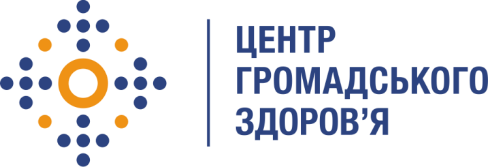 Державна установа 
«Центр громадського здоров’я Міністерства охорони здоров’я України» оголошує конкурс на відбір консультанта з нормативної діяльності для розробки внутрішньої нормативної документації щодо роботи з модулем «Державне регулювання та контроль у сфері обігу наркотичних засобів, психотропних речовин, прекурсорів і протидії їх незаконному обігу» інформаційної системи Державної служби лікарських засобів та контролю за наркотиками в рамках програми Глобального фонду по боротьбі зі СНІДом, туберкульозом та малярією.Назва позиції: Рівень зайнятості: часткова;Інформація щодо установи:Головним завданнями Державної установи «Центр громадського здоров’я Міністерства охорони здоров’я України» (далі – Центр є діяльність у сфері громадського здоров’я. Центр виконує лікувально-профілактичні, науково-практичні та організаційно-методичні функції у сфері охорони здоров’я з метою забезпечення якості лікування хворих на соціально небезпечні захворювання, зокрема ВІЛ/СНІД, туберкульоз, наркозалежність, вірусні гепатити тощо, попередження захворювань в контексті розбудови системи громадського здоров’я. Центр приймає участь в розробці регуляторної політики і взаємодіє з іншими міністерствами, науково-дослідними установами, міжнародними установами та громадськими організаціями, що працюють в сфері громадського здоров’я та протидії соціально небезпечним захворюванням.Завдання:Аналіз існуючої внутрішньої нормативної документації Державної служби України з лікарських засобів та контролю за наркотиками.Розробка проєктів змін та/або нових внутрішніх нормативних документів щодо інформаційної системи Державної служби лікарських засобів та контролю за наркотиками (видача і зміни в ліцензії по наркотичним засобам)Розробка проєктів змін та/або нових внутрішніх нормативних документів щодо інформаційної системи Державної служби лікарських засобів та контролю за наркотиками (планування та проведення заходів щодо державного нагляду (контролю) за дотриманням ліцензійних умов)Розробка проєктів змін та/або нових внутрішніх нормативних документів щодо інформаційної системи Державної служби лікарських засобів та контролю за наркотиками (звітування щодо обігу наркотичних засобів, психотропних речовин, прекурсорів та протидії їх незаконному обігу). Вимоги до професійної компетентності:Вища освіта та досвід роботи в системі контролю обігу лікарських засобів.Наявність знань, навичок та практичного досвіду роботи з нормативно-правовими та нормативними актами, в тому числі їх комплексний аналіз, розробка / розробка змін до них та погодження.Досвід роботи в проєктах, пов’язаних з державними установами, або робота в державних установах не менше п’яти років.Знання чинного законодавства України в сфері обігу лікарських засобів, наркотичних речовин та медичних виробів в обсязі, достатньому для виконання функцій консультанта з нормативно-правової діяльності у зазначених сферах без додаткового навчання.Знання загального порядку документообігу в органах державної влади України.Резюме мають бути надіслані електронною поштою на на електронну адресу: vacancies@phc.org.ua. В темі листа, будь ласка, зазначте: «383-2021  консультант для проведення аналізу інформаційних систем Держлікслужби»Термін подання документів – до 20 вересня 2021 року, реєстрація документів 
завершується о 18:00.За результатами відбору резюме успішні кандидати будуть запрошені до участі у співбесіді. У зв’язку з великою кількістю заявок, ми будемо контактувати лише з кандидатами, запрошеними на співбесіду. Умови завдання та контракту можуть бути докладніше обговорені під час співбесіди.Державна установа «Центр громадського здоров’я Міністерства охорони здоров’я України»  залишає за собою право повторно розмістити оголошення про вакансію, скасувати конкурс на заміщення вакансії, запропонувати посаду зі зміненими обов’язками чи з іншою тривалістю контракту.